ΕΛΛΗΝΙΚΗ ΔΗΜΟΚΡΑΤΙΑΠΑΝΕΠΙΣΤΗΜΙΟ  ΠΕΛΟΠΟΝΝΗΣΟΥΣΧΟΛΗ ΑΝΘΡΩΠΙΣΤΙΚΩΝ ΕΠΙΣΤΗΜΩΝ ΚΑΙΠΟΛΙΤΙΣΜΙΚΩΝ ΣΠΟΥΔΩΝΤΜΗΜΑ ΙΣΤΟΡΙΑΣ, ΑΡΧΑΙΟΛΟΓΙΑΣ ΚΑΙ ΔΙΑΧΕΙΡΙΣΗΣ ΠΟΛΙΤΙΣΜΙΚΩΝ ΑΓΑΘΩΝΑΝΑΚΟΙΝΩΣΗΈναρξη μαθημάτωνΤα μαθήματα του κ. Β. Μαλαδάκη θα διδαχθούν εξ αποστάσεως ως εξής: 1. το μάθημα «Ειδικά Θέματα Σιγιλλογραφίας: Εισαγωγή στους κοινωνικούς, πολιτικούς και εκκλησιαστικούς θεσμούς του Βυζαντίου (12Κ9_16)» θα διδαχθεί:την Τετάρτη21Οκτωβρίου στις 18.00-21.00 στην πλατφόρμα GoogleMeetστον σύνδεσμο: https://meet.google.com/paa-xzmi-zbk2. το μάθημα «Εισαγωγή στη Νομισματική Ιστορία: Αρχαιότητα, Ρωμαιοκρατία, Μεσαίωνας (12ΕΙ-5_14=12ΕΑ-2_14)» θα διδαχθεί: την Παρασκευή 23Οκτωβρίου στις 15.00-18.00 στην πλατφόρμα GoogleMeet στον σύνδεσμο: https://meet.google.com/nku-fyfp-udr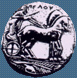 